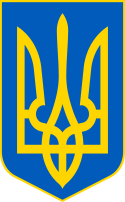 У К Р А Ї Н ААВАНГАРДІВСЬКА СЕЛИЩНА  РАДАОДЕСЬКОГО РАЙОНУ ОДЕСЬКОЇ ОБЛАСТІР І Ш Е Н Н Я    Про включення до Переліку першого та другого типу об’єктів комунальної власності Авангардівської селищної ради для передачі майна в орендуРозглянувши клопотання начальника Відділу освіти, культури, молоді та спорту Авангардівської селищної ради про включення майна до Переліку відповідного типу для передачі майна в оренду, керуючись ст. 26 Закону України «Про місцеве самоврядування в Україні», Законом України «Про оренду державного та комунального майна», Порядком передачі в оренду державного та комунального майна, затвердженого Постановою КМУ від 03.06.2020 р. № 483, Положенням про оренду майна комунальної власності Авангардівської селищної ради, затвердженого рішенням Авангардівської селищної ради № 1571-VII від 13.08.2020 р., Авангардівська селищна рада вирішила:Включити об’єкти нерухомого майна Відділу освіти, культури, молоді та спорту Авангардівської селищної ради до Переліку першого типу об’єктів комунальної власності Авангардівської селищної ради для передачі майна в оренду на аукціоні, згідно з додатком до рішення (додається).Включити об’єкти нерухомого майна Відділу освіти, культури, молоді та спорту Авангардівської селищної ради до Переліку другого типу об’єктів комунальної власності Авангардівської селищної ради для передачі майна в оренду без аукціону, згідно з додатком до рішення (додається).Погодити передачу в оренду об’єкти майна зазначені у додатках.Затвердити умови оренди зазначених об’єктів майна комунальної власності Авангардівської селищної ради зазначених у додатках.Встановити строк оренди майна, включеного до Переліку першого типу - 5 років.Встановити строк оренди майна, включеного до Переліку другого типу - 2 роки 11 місяців.Контроль за виконанням рішення покласти на постійну комісію з питань комунальної власності, житлово-комунального господарства, благоустрою, планування територій, будівництва, архітектури, енергозбереження та транспорту. Селищний голова                                                              Сергій ХРУСТОВСЬКИЙ№ 1786-VІІІ від 23.02.2023Додаток 1 до рішення № 1786-VІІІ від 23.02.2023Нерухомий об’єкт – Частина будівлі Авангардівського Будинку культури: приміщення №11 площею 1 кв.м., розташоване за адресою: Одеська область, Одеський район, смт. Авангард, вул. Добрянського, 28«Затверджені умови оренди»:Секретар ради                                                  Валентина ЩУРДодаток 2 до рішення № 1786-VІІІ від 23.02.2023Нерухомий об’єкт – Частина будівлі Авангардівського Будинку культури: приміщення №12-35 на І поверсі площею 748,5 кв.м., №43-60 на ІІ поверсі площею 448,5 кв.м., №71 на ІІІ поверсі площею 98,0 кв.м., а загальною площею 1295,0 кв.м., розташовані за адресою: Одеська область, Одеський район, смт. Авангард, вул. Добрянського, 28«Затверджені умови оренди»:Секретар ради                                                  Валентина ЩУР№ з/пВідомостіВідомості1Загальна інформація про потенційний об’єкт оренди:Частина будівлі Авангардівського Будинку культури: приміщення №11 площею 1 кв.м., розташована за адресою: Одеська область, Одеський район, смт.Авангард, вул. Добрянського, 28 1.1Тип об’єктаНерухоме майно1.2Місцезнаходження об’єкта67806, Одеська область, Одеський район, смт.Авангард, вул. Добрянського, 281.3Загальна і корисна площа об’єкта2002,5 кв.м.1.4Характеристика об’єкта оренди (будівлі в цілому або частини будівлі із зазначенням місця розташування об’єкта в будівлі (надземний, цокольний, підвальний, технічний або мансардний поверх, номер поверху або поверхів)Частина Авангардівського Будинку культури: приміщення №11 площею 1 кв.м., розташована на І поверсі, триповерхового будинку2Тип Переліку (обрати необхідне)Першого типу3Пропонований строк оренди5 років4Інформація про стан реєстрації права власності територіальної громади на об’єкт оренди відповідно до Закону України “Про державну реєстрацію речових прав на нерухоме майно та їх обтяжень”(Вказується лише якщо пропонований строк оренди становить більше п’яти років,  для решти випадків вказується «Не застосовується»)Не застосовується5Залишкова балансова вартість об’єкта оренди (грн.)1360,20 грн.6Первісна балансова вартість об’єкта оренди (грн.)2127,17 грн.7Посилання на пункт Методики розрахунку орендної плати, яким встановлена орендна ставка для запропонованого цільового призначення (вказується лише для об’єктів, щодо яких пропонується включення до Переліку другого типу, для решти випадків вказується «Не застосовується»)Не застосовується8Інформація про технічний стан об’єкта, потужність електромережі і забезпечення об’єкта комунікаціямиТехнічний стан об’єкта задовільний, потужність електромережі – достатня, об’єкт забезпечений комунікаціями 9Інформація про наявність окремих особових рахунків на об’єкт оренди, відкритих постачальниками комунальних послуг, або інформація про порядок участі орендаря у компенсації балансоутримувачу витрат на оплату комунальних послуг (якщо об’єкт оренди не має окремих особових рахунків, відкритих для нього відповідними постачальниками комунальних послуг)Окремо укладається договір про компенсацію витрат на комунальні послуги10Інформація про цільове призначення об’єкта оренди — у разі неможливості використання об’єкта за будь-яким цільовим призначенням відповідно до пункту 29 Порядку, крім випадку, передбаченого абзацом сьомим пункту 29 Порядку (в разі відсутності такої інформації на момент її внесення), та в разі включення об’єкта до Переліку другого типуЦільове призначення – для розміщення кофе машини11Інформація про наявність рішень про проведення інвестиційного конкурсу або про включення об’єкта до переліку майна, що підлягає приватизаціїНе має12Інформація про те, чи є об’єкт оренди пам’яткою культурної спадщини, щойно виявленим об’єктом культурної спадщини чи його частиною, та інформація про отримання погодження органу охорони культурної спадщини на передачу об’єкта в оренду (у разі, якщо об’єкт не є об’єктом культурної спадщини, вказується «Не є об’єктом культурної спадщини»)Не є об’єктом культурної спадщини13Інформація про рішення про передачу пам’ятки культурної спадщини в довгострокову пільгову оренду (у разі прийняття такого рішення вказуються його назва та реквізити, у разі, якщо таке рішення не приймалося, зазначається «Не застосовується»)Не застосовується14Інформація про отримання балансоутримувачем погодження органу, до сфери управління якого він належить (вказується у випадках, коли отримання такого погодження є необхідним відповідно до законодавства, статуту або положення балансоутримувача. Для решти випадків вказується «Не застосовується»)Не застосовується15Поверховий план об’єкта або план поверху, на якому розташовано об’єкт орендиДодається16Фотографічне зображення майна або його відео зображення (обрати необхідне)Додається№ з/пВідомостіВідомості1Загальна інформація про потенційний об’єкт оренди:Частина будівлі Авангардівського будинку культури: приміщення №12-35 на І поверсі площею 748,5 кв.м., №43-60 на ІІ поверсі площею 448,5 кв.м., №71 на ІІІ поверсі площею 98,0 кв.м., а загальною площею 1295,0 кв.м., розташовані за адресою: Одеська область, Одеський район, смт. Авангард, вул. Добрянського, 281.1Тип об’єктаНерухоме майно1.2Місцезнаходження об’єкта67806, Одеська область, Одеський район, смт. Авангард, вул. Добрянського, 281.3Загальна і корисна площа об’єкта2002,5 кв.м.1.4Характеристика об’єкта оренди (будівлі в цілому або частини будівлі із зазначенням місця розташування об’єкта в будівлі (надземний, цокольний, підвальний, технічний або мансардний поверх , номер поверху або поверхів)Частина будівлі Авангардівського будинку культури: приміщення №12-35 на І поверсі площею 748,5 кв.м., №43-60 на ІІ поверсі площею 448,5 кв.м., №71 на ІІІ поверсі площею 98,0 кв.м., а загальною площею 1295,0 кв.м.2Тип Переліку (обрати необхідне)Другого типу3Пропонований строк оренди2 роки 11 місяців4Інформація про стан реєстрації права власності територіальної громади на об’єкт оренди відповідно до Закону України “Про державну реєстрацію речових прав на нерухоме майно та їх обтяжень”(Вказується лише якщо пропонований строк оренди становить більше п’яти років,  для решти випадків вказується «Не застосовується»)Не застосовується5Залишкова балансова вартість об’єкта оренди (грн.)1 761 463,96 грн.6Первісна балансова вартість об’єкта оренди (грн.)2 754 678,89 грн.7Посилання на пункт Методики розрахунку орендної плати, яким встановлена орендна ставка для запропонованого цільового призначення(вказується лише для об’єктів, щодо яких пропонується включення до Переліку другого типу, для решти випадків вказується «Не застосовується»)п.6 Методики, п.4 Додатку 1 до Методики8Інформація про технічний стан об’єкта, потужність електромережі і забезпечення об’єкта комунікаціямиТехнічний стан об’єкта задовільний, потужність електромережі – достатня, об’єкт забезпечений комунікаціями 9Інформація про наявність окремих особових рахунків на об’єкт оренди, відкритих постачальниками комунальних послуг, або інформація про порядок участі орендаря у компенсації балансоутримувачу витрат на оплату комунальних послуг (якщо об’єкт оренди не має окремих особових рахунків, відкритих для нього відповідними постачальниками комунальних послуг)Окремо укладається договір про компенсацію витрат на комунальні послуги10Інформація про цільове призначення об’єкта оренди — у разі неможливості використання об’єкта за будь-яким цільовим призначенням відповідно до пункту 29 Порядку, крім випадку, передбаченого абзацом сьомим пункту 29 Порядку (в разі відсутності такої інформації на момент її внесення), та в разі включення об’єкта до Переліку другого типуЦільове призначення – для провадження діяльності у сфері культури та мистецтв11Інформація про наявність рішень про проведення інвестиційного конкурсу або про включення об’єкта до переліку майна, що підлягає приватизаціїНе має12Інформація про те, чи є об’єкт оренди пам’яткою культурної спадщини, щойно виявленим об’єктом культурної спадщини чи його частиною, та інформація про отримання погодження органу охорони культурної спадщини на передачу об’єкта в оренду (у разі, якщо об’єкт не є об’єктом культурної спадщини, вказується «Не є об’єктом культурної спадщини»)Не є об’єктом культурної спадщини13Інформація про рішення про передачу пам’ятки культурної спадщини в довгострокову пільгову оренду (у разі прийняття такого рішення вказуються його назва та реквізити, у разі, якщо таке рішення не приймалося, зазначається «Не застосовується»)Не застосовується14Інформація про отримання балансоутримувачем погодження органу, до сфери управління якого він належить (вказується у випадках, коли отримання такого погодження є необхідним відповідно до законодавства, статуту або положення балансоутримувача. Для решти випадків вказується «Не застосовується»)15Поверховий план об’єкта або план поверху, на якому розташовано об’єкт орендиДодається16Фотографічне зображення майна або його відео зображення (обрати необхідне)Додається